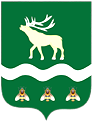 Российская Федерация Приморский крайДУМА ЯКОВЛЕВСКОГО МУНИЦИПАЛЬНОГО ОКРУГАПРИМОРСКОГО КРАЯРЕШЕНИЕ26 декабря  2023 года                  с. Яковлевка                               №  199      Об установлении границ территориального общественного самоуправления «Пересвет» ж.-д. ст. ВарфоломеевкаВ соответствии с Федеральным законом от 06.10.2003 № 131-ФЗ «Об общих принципах организации местного самоуправления Российской Федерации», решением Думы Яковлевского муниципального округа от 13.06.2023 № 20-НПА «О Положении о территориальном общественном самоуправлении в Яковлевском муниципальном округе», рассмотрев ходатайство инициативной группы граждан по установлению границ территориального общественного самоуправления, Дума Яковлевского муниципального округаРЕШИЛА:1. Установить следующие границы территории, на которой осуществляется территориальное общественное самоуправление «Пересвет», расположенное на  ж.-д. ст. Варфоломеевка Яковлевского муниципального округа Приморского края:- территория включает в себя многоквартирные жилые дома № 58, № 52 «а», № 56 «б», № 56 «а», № 54 «в», № 54 «б», № 54 «а», здание клуба № 46 по ул. Почтовая, с юго-восточной стороны  граничит с гаражным кооперативом, с северо-западной стороны граничит со школой, с восточной стороны граничит с автодорогой «Осиновка-Рудная пристань».Территории, закрепленные в установленном порядке за учреждениями, предприятиями и организациями, не входят в состав территории, на которой действует территориальное общественное самоуправление «Пересвет».2. Настоящее решение вступает в силу со дня его принятия.Председатель Думы  Яковлевского
муниципального округа                                                              Е.А. Животягин